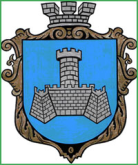 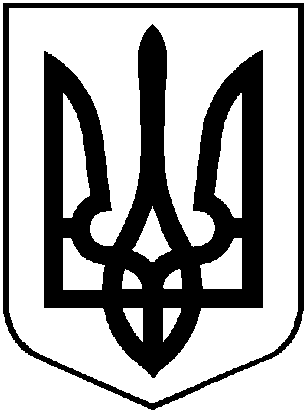 УКРАЇНАВІННИЦЬКОЇ ОБЛАСТІМІСТО ХМІЛЬНИКР О З П О Р Я Д Ж Е Н Н ЯМІСЬКОГО ГОЛОВИ      від  26.04.2019 р.                                                                                   №178-р Про проведення перевірок щодо стану дотримання закладами загальної середньої  освіти Хмільницької міської об’єднаної територіальної громади санітарно-гігієнічних вимогВраховуючи зауваження та пропозиції депутатів, які були озвученні на засіданні 61 сесії Хмільницької міської ради 7 скликання від 16 квітня 2019 року, керуючись ст. 42,59 Закону України  «Про місцеве самоврядування в Україні»:1. Створити робочу групу для проведення перевірок щодо стану дотримання закладами загальної середньої  освіти Хмільницької міської об’єднаної  територіальної громади санітарно-гігієнічних вимог згідно з додатком.2. Робочій групі приступити до роботи з 02 травня 2019 року та скласти відповідний акт.3. Контроль за виконанням цього розпорядження покласти на  заступника міського   голови   з   питань   діяльності    виконавчих   органів    міської    ради Сташка А.В.Міський голова                                                        С.Б. Редчик                С. П. Маташ                                                            А.В. Сташко                Г.І. Коведа                О.В. Цюнько                                                                 Додаток до розпорядження  міського голови                                                                                                                                                                                                   від  26.04.2019 р. №178-рСклад робочої групи для проведення перевірок щодо стану дотримання закладами загальної середньої  освіти Хмільницької міської об’єднаної  територіальної громади санітарно-гігієнічних вимог1.Сташко А.В.  –  заступник міського голови з питань діяльності виконавчих органів міської ради, голова робочої групи;2.Коведа Г.І. – начальник управління освіти міської ради;3.Мурзановська Н.М.  –  головний спеціаліст управління освіти міської ради, секретар робочої групи;4.Терещук Р.В. – депутат міської ради 7 скликання (за згодою);5.Кубряк О.В. – депутат міської ради 7 скликання (за згодою);6.Кондратовець Ю.Г. – депутат міської ради 7 скликання (за згодою);7.Шаталова Л.Ю. – депутат міської ради 7 скликання (за згодою);8.Ваховський С.В.  – радник-консультант міського голови.9.Красільнік М.В. – фельдшер відділу державного нагляду про дотримання санітарного законодавства Хмільницького районного управління ГУ Держпродспоживслужби  у Вінницькій області (за згодою).Міський голова                                                        С.Б. Редчик